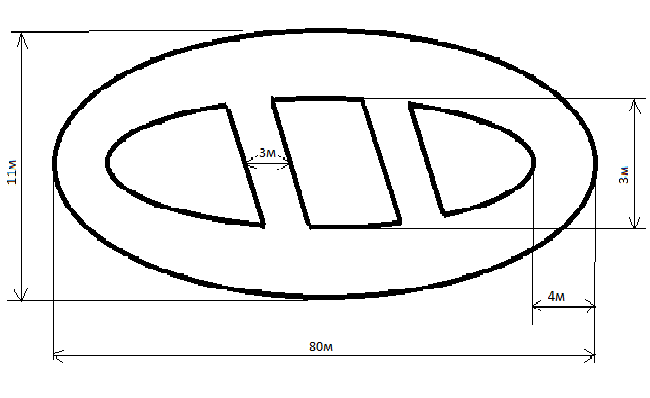 Проект роликового катка 